Božićna pričaDora Čobanov 6.bSnjegović  Snješko nedavno je napravljen, veseli se nadolazećem Božiću.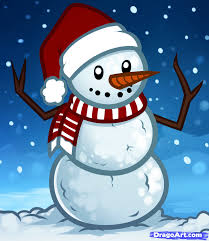 Čekao je i čekao , a onda mu je prišla sova…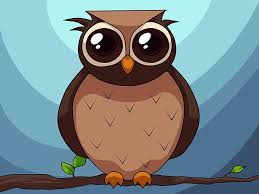 Sovica Bovica  budimo prijatelji !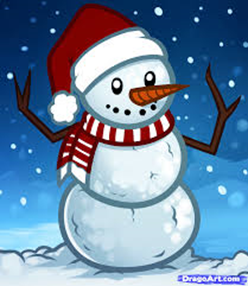 I bili su zajedno sve do kraja zime ove. 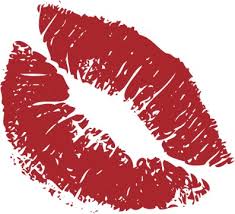 